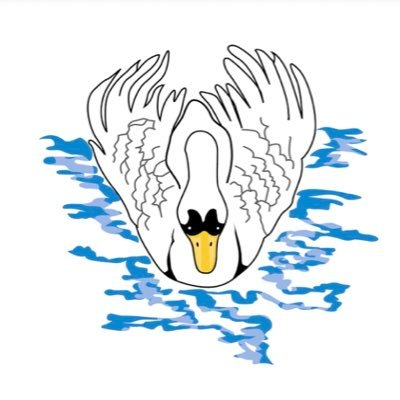 Pre SessionDuring SessionPost SessionPlease prepare a personally labelled water bottle &hand sanitiser and travel in clothing ready to train.There will not be changing rooms available.Players please leave hand sanitiser & water bottle near pitch, 1m+ away from othersPlayers to leave pitch side immediately and use the 1 way system to leave Travel to training must be 1 household per carPlayers –  Hand sanitise ever 15mins or during water breaks.Coaches – Please sanitise all balls & equipment during water breaksPlease do not congregate on the footpaths or in the car parkPlease park 2m away from other cars.  Players and parent will need to register first with the relevant coachIf players need to use a toilet please use the one in the club house in accordance to the one in, one out protocolAll personal kit to be cleaned and sanitised.  Coaches to clean and sanitise club equipmentPlease follow the one way system to complete our quick health screen & register before training.Parents are welcome to stay of to set up some chairs or go for a walk.  There will be no access (other than emergencies) for parents to the training area.  Players to enter training fields once screened. Parents to either return to car or if weather permits please bring a chair and sit on pitchside  whilst maintaining a social distance. Any player who develops symptoms during a session will be required to leave the training area immediately and wait in the specified area.  They should then follow government guidance.